Solicitação de recursos para ação de solidariedadeSeção Sindical Proponente: _________________________________________________Resumo da ação e justificativa: __________________________________________________________________________________________________________________________________________________________________________________________________________________________________________________________________________________________________________________________________________________________________________________________________________________________________________________________________________________________________________________________________________________________________________________________________________________________________________________________________________________________________________________________________________________________________________________________________________________________________________________________________________________________________________________________________________________________________________________________________________________________________________________________________________________________________________________________________________________________________________________________________________________________________________________________________________________________________________________________________________________________________________________________________________________________________________________________________________________________________________________________________________________________________________________________________________________________________________________________________________________________________________________________________________________________________________________________________________________________________________________________________________________________________________________________________________________________________________________________________________________________________________________________________________________________________________________________________________________________________________________________________________________________________________________________________________________________________________________________________________________________________________________________________________________________________________________________________________________________________________________________________________________________________________________________________________________________________________________________________________________________________________________________________________________________________________________________________________________________________________________________________________________________________________________________________________________________________________________________________________________________________________________________________________________________________________________________Orçamento prévio: Cronograma de execução: Assinatura do coordenador da seção ou responsável designado: ___________________________Coordenador da Seção________________, ____/____________/2020.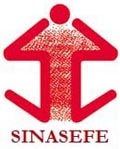 Sindicato Nacional dos Servidores Federais da Educação Básica, Profissional e TecnológicaItemQuantidadePreço UnitárioPreço totalDataAção